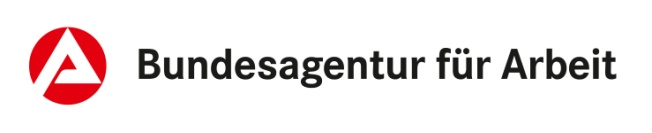 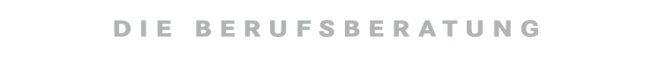 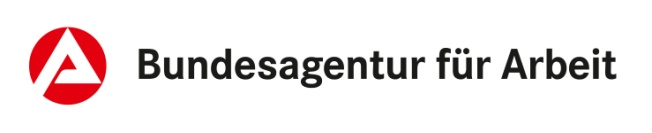 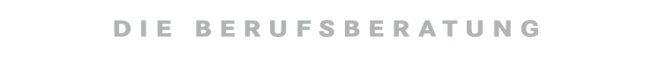 E-Mail: Aachen-Dueren.152-BBvE@arbeitsagentur.deAnmeldung  zur  BerufsberatungPersönliche DatenNachname: …………………………………………………………………………………………Vorname: ……………………………………………………………………………………………..Geburtsdatum: ………………………………………………………………………………………..Nationalität: ..………………………………………………………………………………………...Migrationshintergrund:                   □    ja			          □    neinGeburtsort / -land: ……………………………………………………………………………………Geschlecht:                                    □    männlich                           □    weiblichPostleitzahl/Ort: ……………………………………..………………………………………………Straße, Hausnummer: ……………………………………………………………………………...Telefon Festnetz / Handy: ………………………………………………………………………….E-Mail-Adresse: ……………………………………………………………………………………….Schulische DatenName der Schule: …………………….......     vorauss. Schulabschluss: ……………………….Seit wann an der Schule: ………………..      vorauss. Schulentlass-Jahr: ……………Beratungs-AnliegenIch habe Interesse an folgenden Berufen, Ausbildungen, Studiengängen oder Fragen zu:…………………………………………………………………………………………………………....…………………………………………………………………………………………………………....